VAJA 8 – 1. razred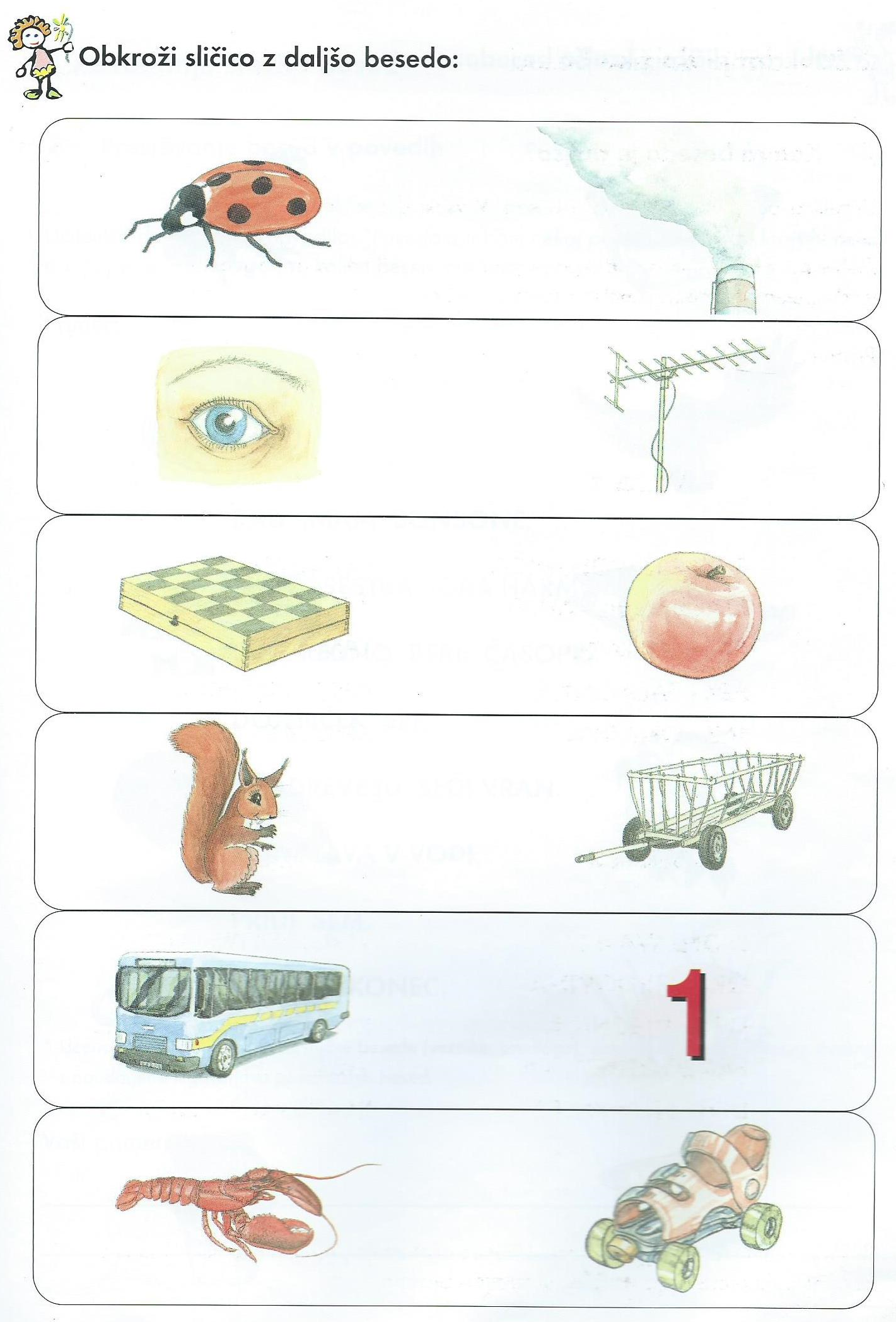 